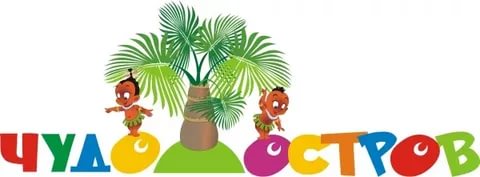 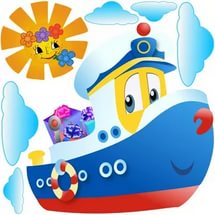 ДЕНЬМЕРОПРИЯТИЕ31.05.20211. 8.40-9.00- Зарядка2.  9.00-9.15- Утренняя линейка3. 10.00-12.00 –Музыкальная песочная композиция4. 12.00-12.45 Организационное мероприятие  «Расскажи мне о себе»5. 12.45-13.00- Линейка (подведение итогов)6. 14.00-14.30- Игры на свежем воздухе01.06.20211. 8.40-9.00- Зарядка2.  9.00-9.15- Утренняя линейка3. 10.00-12.00 – ДКХ концертная программа «Ура, каникулы!»4. 12.00-12.45 Отрядные дела5. 12.45-13.00- Линейка (подведение итогов)6. 14.00-14.30- Свободное время02.06.20211. 8.40-9.00- Зарядка2.  9.00-9.15- Утренняя линейка3. 10.00-12.00 – Посещение библиотеки им. Ю.Гагарина    10.00-12.00 – Кружки по интересам 4. 12.00-12.45 Отрядные дела5. 12.45-13.00- Линейка (подведение итогов)6. 14.00-14.30- Свободное время03.06.20211. 8.40-9.00- Зарядка2.  9.00-9.15- Утренняя линейка3. 10.00-11.00- Открытие лагерной смены «Праздничный концерт»4. 11.00-12.00 – Весёлые старты    11.00-12.00 -  кружки по интересам5. 12.00-12.45 – Отрядные дела6. 12.45-13.00- Линейка (подведение итогов)7. 14.00-14.30- Свободное время04.06.20211. 8.40-9.00- Зарядка2.  9.00-9.15- Утренняя линейка3. 10.00-12.00- Кукольный театр4. 12.00-12.45- Подвижные игры на свежем воздухе5. 12.45-13.00- Линейка (подведение итогов)      6. 14.00-14.30- Свободное время              07.06.20211. 8.40-9.00- Зарядка2.  9.00-9.15- Утренняя линейка3. 10.00-12.00- Посещение ДКХ- экскурсия    10.00-12.00 – Центр Отечества    10.00-12.00- кружки по интересам4. 12.00-12.45- Отрядные дела5. 12.45-13.00- Линейка (подведение итогов)      6. 14.00-14.30- Свободное время              08.06.20211. 8.40-9.00- Зарядка.  2. 9.00-9.15- Утренняя линейка3. 10.00-12.00- Посещение ДКХ- экскурсия    10.00-12.00 – Центр Отечества    10.00-12.00- кружки по интересам4. 12.00-12.45- Отрядные дела5. 12.45-13.00- Линейка (подведение итогов)6. 14.00-14.30- Свободное время              09.06.20211. 8.40-9.00- Зарядка.  2. 9.00-9.15- Утренняя линейка3.10.00-11.30-Отрядные дела4.11.30-12.45 – Цирковая программа (актовый зал)5. 5. 12.45-13.00- Линейка (подведение итогов)6. 14.00-14.30- Игры на свежем воздухе              10.06.20211. 8.40-9.00- Зарядка2.  9.00-9.15- Утренняя линейка3. 10.00-12.00 – Программа «Зеркальное шоу»    10.00-12.00- Конкурс рисунков на асфальте4. 12.00-12.45 – Отрядные дела5. 12.45-13.00- Линейка (подведение итогов)6. 14.00-14.30- Свободное время11.06.20211. 8.40-9.00- Зарядка2.  9.00-9.15- Утренняя линейка3. 10.00-12.00- Центр Отечества    10.00-12.00 – Кружки по интересам4. 12.00-13.00- Дом книги, просмотр фильма5. 13.45-14.00- Линейка (подведение итогов)      6. 14.00-14.30- Свободное время              14.06.2021ВЫХОДНОЙ15.06.20211. 8.40-9.00- Зарядка2.  9.00-9.15- Утренняя линейка3. 10.00-12.00 – Посещение библиотеки им. Ю.Гагарина    10.00-12.00 – Центр Отечества     10.00-12.00 – Весёлые старты4. 12.00-12.45 Отрядные дела5. 12.45-13.00- Линейка (подведение итогов)6. 14.00-14.30- Свободное время16.06.20211. 8.40-9.00- Зарядка2.  9.00-9.15- Утренняя линейка3. 10.00-12.00 – ДКХ концертная программа 4. 12.00-12.45 Отрядные дела5. 12.45-13.00- Линейка (подведение итогов)6. 14.00-14.30- Свободное время17.06.20211. 8.40-9.00- Зарядка2.  9.00-9.15- Утренняя линейка3. 10.00-12.00- Центр Отечества4. 12.00-13.00- Дом книги, просмотр фильма5. 13.45-14.00- Линейка (подведение итогов)      6. 14.00-14.30- Подвижные игры на свежем воздухе              18.06.20211. 8.40-9.00- Зарядка.  2. 9.00-9.15- Утренняя линейка3. 10.00-11.00  - Закрытие лагерной смены «Праздничный концерт» .4. 11.00-12.45- Спортивная тропа «Мы – спортивное будущее России»  (Магнитная стрелка)5. 12.45-13.00- Линейка (подведение итогов)      6. 14.00-14.30- Свободное время                          